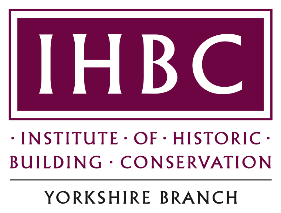 IHBC YORKSHIRE BRANCH AGM 202314 October 2023Jubilee Central, 62 King Edward Street, Hull, HU1 3SQPersons present. Maria Calderon (MC), Chair, Stephen Walker (SW), Eric Carter (EC), Shannon Edwards (SE), Emma Gibbens (EG), Ruth Masood (RM), Vicky Flintoff (VF), Tom Hart (TH), Shona Campbell (SC), Lisa Macintyre (LM), Sarah Neville (SN), Carl Elliot (CE), Russell Trudgen (RT), Edward Hodgson (EH), David Houltby (DH), Hilary Byers (HB), Liz Laycock (LL), Andrew Richardson (AR).Apologies: David Rawlins (DR),  Richenda Codling (RC)Welcome and Introduction: MC as Chair and SW welcomed everyone to the AGM. This followed a talk on the National Picture House by Hilary Byers, and a talk from Mike Brown (IHBC president) regarding Chartership of IHBC, with a walking tour of Hull Old Town HAZ in the afternoon lead by Andrew Richardson.Minutes of the last AGM 5 October 2021: These were presented and approved by those present.    Matters Arising from the Minutes:  None noted. Branch Officer Reports:  Each member of the Committee introduced themselves: Chair (MC): MC has responded further and answered various questions on consultations regarding changes to Permitted Development Rights from an IHBC perspective indicating that the current proposals were not good for National Parks and protected landscapes – corroborates with responses from other amenity societies. MC in the process of discussing how we proceed regarding North Lincs area and requested thoughts from the committee. It was asked how many members are in this area and if they attend events, MC to make contact. Could there possibly be a visit to Grimsby heritage action zone which would fit within the ‘North Lincs’ area?Highlighting the wider consultation regarding the chartership of the IHBC, talk by Mike Brown from central office to follow after AGM.Branch Rep (SD)  Not present.  Stan has decided to step down. A new Full-member representative is required, particularly to represent the Branch on the Council. David Houltby volunteered and was elected by those present. Ruth Masood said she would offer support in this role where required.Branch Secretary (DR)DR not present. There are still underlying discussions with the York Georgian Society regarding future events with the IHBC Yorkshire.  Feedback required on TB discussion with Becky Burrows of York Georgian Society.  Branch Treasurer (EC)The Bank balance remains at £1809.62.  The financial year ran from 1/10/22 to 30/9/23.Funds at start of year £2,138.18Spending on previous AGM £328.56Balance at end of year £1,809.62Stan Driver is stepping down from the Committee so we need a new second signature on the bank account. MC was nominated as a signatory and passedEC will submit the Business Plan for 2023 - 2024 with the same allowances for events as the previous planThere is no need to apply for central funds in the business planMembership Secretary (NK): We have a stable 175 members i.e. numbers remain fairly static.  Events are a good way to gain members, arrange more public visits. There is a need to encourage more Affiliates to become full members, The advantages of becoming a Full Member include:  a) Training at reduced rate. b) Able to use IHBC after one’s name / formal Accreditation. c) Able to offer Expert Witness Reports. Anyone interested in helping, including as a Mentor to help Affiliates upgrade, to contact NK. Membership Application Forms are available and anyone needing advice on membership speak to her. MATES & MAGE events are now held on line. (Via training@ihbc.org.uk ).  Members can sign up at any time as these events are now taking place regularly.  	              Events (TB) TB not present. Those organising events need to arrange Risk Assessments / Health & Safety etc prior to each event (3 months’ notice) to ensure we are covered by IHBC Insurance.  Be mindful to use the Yorkshire Branch supplies including the banner (stored at Arup), and folders held by Jude Wheeler.Head Office can pay for the expenses of Speakers when aimed at the IHBC Competences. Also, an extra £200 – 250 is available for a IHBC 25 event.  i.e.A: Design B: Communication & Negotiation C: Energy Efficiency & Renewable Energy Sources D: Traditional Skills & Crafts E: Fire Safety Discussed the following options for future events.  Christmas Social in York to tie in with Herbert House consultation.Central Lectures (TB) in early 2024.  Wakefield for AGM in 2024 (VF)SG, now Senior Estates Manager for North East, English Heritage, suggested visit to any site. Suggestion of re-visit to Wentworth Woodhouse, particularly the Camellia House as works have almost completed. I would you like some teaComments made about the North Branch offering more events than Yorkshire branch, can more be booked in the way of training, open to suggestions.Branch Newsletter Editor: (EG). Newsletter recently published which had reflections by MC and details on events facilitated by the Yorkshire branch over the last year. It also touched on changes to committee and included a great piece about coastal heritage assets.Branch Media Officer. (IS). Not present.  Has an online “meeting” been set up to discuss social media? IS still thinking we should look at rebranding & update our presence on social media, incl. LinkedIn, but to stand back from Twitter & X, due to changes to costs etc to be imposed by Twitter.                County Representatives North Yorkshire (SG) – 2 new Conservation Officers at the new combined Authority, were previously at Northumberland, invited to the AGM.  EG taking on part time Conservation Officer role at York.South Yorkshire. (RM) RM happy to remain representative for South Yorkshire. Recommendation of re-visit to Wentworth Woodhouse. LL also in South Yorkshire.East Yorks. SW arranged AGM in Hull. Getting used to new conservation officer role and different requirements of location.West Yorks. AG requested to stand down.   VF nominated. 4 	Election of OfficersPrior to the AGM, nominations have been received as following.  3 Committee members stepped down – AG, SD and KK. It was decided that the positions of Education Officer and Heritage Environment Forum Rep would not be replaced.Chair – Maria Calderon Branch Rep – David HoultbyTreasurer – Eric Carter, Building SurveyorSecretary – David Rawlins, retiredMembership Secretary – Naiomi Kempton Events Secretary – Tom Bromet, Architect  (To offer guidance & coordination to those arranging events)Regional Reps: North Yorkshire – Stephen Gandolfi		East Yorkshire – S Walker 		West Yorkshire – Vicky Flintoff		South Yorkshire – Ruth Masood (based in Sheffield)Branch Media Officers – Illan Santos Branch Newsletter Editor: Emma Gibbens. Non-Portfolio:   Clare Chapman, Liz Laycock (nominated by MC).The committee members were seconded by MC & SW. As no other interest was forth-coming, the above members were duly elected and fully supported by those present.  Any Other Business –  Feedback received that it is difficult for most people to attend at short notice and on weekends, especially people with children. Therefore, you tend to get the younger and older spectrums and less input from those in the middle bracket. Response in room that weekends were better for most.   Date of next AGM   - To be arranged.